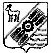 САМАРСКАЯ ОБЛАСТЬ СОБРАНИЕ ПРЕДСТАВИТЕЛЕЙСЕЛЬСКОГО ПОСЕЛЕНИЯ ОБШАРОВКА МУНИЦИПАЛЬНОГО РАЙОНА ПРИВОЛЖСКИЙ САМАРСКОЙ ОБЛАСТИЧЕТВЕРТОГО СОЗЫВАРЕШЕНИЕ Проект«О внесении изменений в решение Собрания представителей сельского поселения Обшаровка муниципального района Приволжский Самарской области № 60/19 от 24.12.2021 г. «О бюджете сельского поселения Обшаровкамуниципального района Приволжский                                                                                                                                                                                                                                                                                                                                               Самарской области на 2022год и плановый период 2023 и 2024годов»»Приложение 7                                                                              к Решению Собрания представителей «О бюджете сельского поселения Обшаровка муниципального района Приволжский на 2022год и плановый период 2023 и 2024 годов»                               Источники  финансирования дефицита бюджета сельского поселения Обшаровкамуниципального района  Приволжский  на 2022годНастоящее решение вступает в силу со дня официального опубликования в "Вестнике сельского поселения Обшаровка" и распространяется на правоотношения, возникшие с 1 января 2022года.Глава сельского поселения Обшаровка                                       А.В.ВласенкоПредседатель Собрания представителей сельскогопоселения Обшаровка                                                                   Т.П.НасенковаПриложение №1Приложение №1к Решению Собрания представителей сельского поселения Обшаровка муниципального района Приволжский Самарской области "О бюджете сельского поселения Обшаровка муниципального района Приволжский Самарской области на 2022год и плановый период 2023 и 2024 годов"к Решению Собрания представителей сельского поселения Обшаровка муниципального района Приволжский Самарской области "О бюджете сельского поселения Обшаровка муниципального района Приволжский Самарской области на 2022год и плановый период 2023 и 2024 годов"к Решению Собрания представителей сельского поселения Обшаровка муниципального района Приволжский Самарской области "О бюджете сельского поселения Обшаровка муниципального района Приволжский Самарской области на 2022год и плановый период 2023 и 2024 годов"к Решению Собрания представителей сельского поселения Обшаровка муниципального района Приволжский Самарской области "О бюджете сельского поселения Обшаровка муниципального района Приволжский Самарской области на 2022год и плановый период 2023 и 2024 годов"к Решению Собрания представителей сельского поселения Обшаровка муниципального района Приволжский Самарской области "О бюджете сельского поселения Обшаровка муниципального района Приволжский Самарской области на 2022год и плановый период 2023 и 2024 годов"к Решению Собрания представителей сельского поселения Обшаровка муниципального района Приволжский Самарской области "О бюджете сельского поселения Обшаровка муниципального района Приволжский Самарской области на 2022год и плановый период 2023 и 2024 годов"к Решению Собрания представителей сельского поселения Обшаровка муниципального района Приволжский Самарской области "О бюджете сельского поселения Обшаровка муниципального района Приволжский Самарской области на 2022год и плановый период 2023 и 2024 годов"к Решению Собрания представителей сельского поселения Обшаровка муниципального района Приволжский Самарской области "О бюджете сельского поселения Обшаровка муниципального района Приволжский Самарской области на 2022год и плановый период 2023 и 2024 годов"к Решению Собрания представителей сельского поселения Обшаровка муниципального района Приволжский Самарской области "О бюджете сельского поселения Обшаровка муниципального района Приволжский Самарской области на 2022год и плановый период 2023 и 2024 годов"к Решению Собрания представителей сельского поселения Обшаровка муниципального района Приволжский Самарской области "О бюджете сельского поселения Обшаровка муниципального района Приволжский Самарской области на 2022год и плановый период 2023 и 2024 годов"к Решению Собрания представителей сельского поселения Обшаровка муниципального района Приволжский Самарской области "О бюджете сельского поселения Обшаровка муниципального района Приволжский Самарской области на 2022год и плановый период 2023 и 2024 годов"к Решению Собрания представителей сельского поселения Обшаровка муниципального района Приволжский Самарской области "О бюджете сельского поселения Обшаровка муниципального района Приволжский Самарской области на 2022год и плановый период 2023 и 2024 годов"к Решению Собрания представителей сельского поселения Обшаровка муниципального района Приволжский Самарской области "О бюджете сельского поселения Обшаровка муниципального района Приволжский Самарской области на 2022год и плановый период 2023 и 2024 годов"к Решению Собрания представителей сельского поселения Обшаровка муниципального района Приволжский Самарской области "О бюджете сельского поселения Обшаровка муниципального района Приволжский Самарской области на 2022год и плановый период 2023 и 2024 годов"к Решению Собрания представителей сельского поселения Обшаровка муниципального района Приволжский Самарской области "О бюджете сельского поселения Обшаровка муниципального района Приволжский Самарской области на 2022год и плановый период 2023 и 2024 годов"Ведомственная структура расходов  бюджета сельского поселения Обшаровка муниципального района Приволжский Самарской области на плановый период  2022 год.        Ведомственная структура расходов  бюджета сельского поселения Обшаровка муниципального района Приволжский Самарской области на плановый период  2022 год.        Ведомственная структура расходов  бюджета сельского поселения Обшаровка муниципального района Приволжский Самарской области на плановый период  2022 год.        Ведомственная структура расходов  бюджета сельского поселения Обшаровка муниципального района Приволжский Самарской области на плановый период  2022 год.        Ведомственная структура расходов  бюджета сельского поселения Обшаровка муниципального района Приволжский Самарской области на плановый период  2022 год.        Ведомственная структура расходов  бюджета сельского поселения Обшаровка муниципального района Приволжский Самарской области на плановый период  2022 год.        Ведомственная структура расходов  бюджета сельского поселения Обшаровка муниципального района Приволжский Самарской области на плановый период  2022 год.        Ведомственная структура расходов  бюджета сельского поселения Обшаровка муниципального района Приволжский Самарской области на плановый период  2022 год.        Ведомственная структура расходов  бюджета сельского поселения Обшаровка муниципального района Приволжский Самарской области на плановый период  2022 год.        Ведомственная структура расходов  бюджета сельского поселения Обшаровка муниципального района Приволжский Самарской области на плановый период  2022 год.        Ведомственная структура расходов  бюджета сельского поселения Обшаровка муниципального района Приволжский Самарской области на плановый период  2022 год.        Ведомственная структура расходов  бюджета сельского поселения Обшаровка муниципального района Приволжский Самарской области на плановый период  2022 год.        Ведомственная структура расходов  бюджета сельского поселения Обшаровка муниципального района Приволжский Самарской области на плановый период  2022 год.        Ведомственная структура расходов  бюджета сельского поселения Обшаровка муниципального района Приволжский Самарской области на плановый период  2022 год.        Код ГРБСНаименование главного распорядителя бюджетных средств, раздела, подраздела, целевой статьи, вида расходов РзПзЦСРВР2022 год, рубВ т.ч. за счет безвозмездных поступлений414Администрация сельского поселения Обшаровка муниципального района Приволжский Самарской области19 777 804,243 103 781,84Функционирование высшего должностного лица субъекта РФ и муниципального образования01021 080 611,000,00Обеспечение выполнений функций органами местного самоуправления, Глава муниципального образования01029 010 011 0101 080 611,00Расходы на выплаты персоналу государственных (муниципальных органов)01029 010 011 0101201 080 611,00Функционирование Правительства РФ, высших исполнительных органов государственной власти субъектов РФ, местных администраций  01043 743 246,000,00Обеспечение выполнений функций органами местного самоуправления.0104901 00 110403 743 246,00Расходы на выплаты персоналу государственных (муниципальных органов)0104901 00 110401203 610 486,00Иные закупки товаров, работ и услуг для обеспечения государственных(муниципальных) нужд0104901 00 11040240132 660,00Уплата налогов, сборов и иных платежей0104901 00 11040850100,00Резервные фонды011140 000,000,00Резервные фонды местных администраций0111901 00 9901040 000,00Резервные фонды0111901 00 9901087040 000,00Мобилизационная  и вневойсковая подготовка0203237 930,00237 930,00Осуществление первичного воинского учета на территориях, где отсутствуют военные комиссариаты0203901 00 51180237 930,00237 930,00Расходы на выплаты персоналу государственных (муниципальных органов)0203901 00 51180120237 930,00237 930,00Защита населения и территории от ЧС природного и техногенного характера, ГО030930 000,000,00Иные закупки товаров, работ и услуг для обеспечения государственных (муниципальных) нужд0309904 00 2321024030 000,00Другие вопросы в области национальной безопасности и правоохранительной деятельности031430 000,000,00Иные закупки товаров, работ и услуг для обеспечения государственных (муниципальных) нужд0314904 00 2322024030 000,00Сельское хозяйство и рыболовство04050,000,00Расходы местного бюджета направленные на развитие сельского хозяйства.0405904 00 S20038100,00Дорожный фонд04098 360 066,862 250 000,00Строительство и содержание автомобильных дорог и инженерных сооружений на них в границах поселений, за счет дорожного фонда. 04099 040 024 6206 057 098,59Иные закупки товаров, работ и услуг для обеспечения государственных (муниципальных) нужд04099 040 024 6202406 057 098,59Программа комплексное  развитие транспортной инфраструктуры сельского поселения Обшаровка муниципального района Приволжский Самарской области на 2018-2033 годы», в том числе за счет областных средств0409310 00 S32702 302 968,272 250 000,00Иные закупки товаров, работ и услуг для обеспечения государственных (муниципальных) нужд0409310 00 S32702402 302 968,272 250 000,00Другие вопросы в области национальной экономики0412821 135,78615 851,84Расходы на подготовку изменений в правила землепользования и застройки поселений  Самарской области0412904 00 S4250821 135,78615 851,84Иные закупки товаров, работ и услуг для обеспечения государственных ( муниципальных) нужд 0412904 00 S4250240821 135,78615 851,84Жилищное хозяйство0501380 000,000,00Расходы местного бюджета  в области жилищного хозяйства0501905 00 25010380 000,00Иные закупки товаров, работ и услуг для обеспечения государственных ( муниципальных) нужд 0501905 00 25010240200 000,00Уплата налогов, сборов и иных платежей0501905 00 25010850180 000,00Коммунальное хозяйство0502700 000,000,00Расходы местного бюджета  в области коммунального хозяйства0502905 00 25020620 000,00Иные закупки товаров, работ и услуг для обеспечения государственных ( муниципальных) нужд 0502905 00 25020240620 000,00Субсидии на возмещение недополученных доходов и (или) возмещение фактически понесенных затрат в связи с производством (реализацией) товаров, выполнением работ, оказанием услуг0502905 00 6503081180 000,00Благоустройство05032 721 267,640,00Строительство и содержание автомобильных дорог и инженерных сооружений на них в границах поселений в рамках благоустройства.0503905 00 256201 000 000,00Иные закупки товаров, работ и услуг для обеспечения государственных (муниципальных) нужд.0503905 00 256202401 000 000,00Расходы местного бюджета в области благоустройства, прочие мероприятия по благоустройству0503905 00 256501 721 267,64Иные закупки товаров, работ и услуг для обеспечения государственных (муниципальных) нужд.0503905 00 256502401 666 267,64Уплата налогов, сборов и иных платежей05039 050 025 65085055 000,00Расходы на реализацию мероприятий по благоустройству сельских территорий в рамках государственной программы Самарской области «Комплексное развитие сельских территорий Самарской области на 2020-2025 годы»0503905 00 L56500,000,00Иные межбюджетные трансферты0503905 00 L56502400,000,00Культура08011 383 546,960,00Дворцы и Дома культуры, мероприятия в области культуры0801908 00 280101 383 546,96Иные закупки товаров, работ и услуг для обеспечения государственных (муниципальных) нужд. (ЦКС)0801908 00 280102401 083 546,96Иные межбюджетные трансферты0801908 00 78210540300 000,00Физическая культура1101250 000,000,00Мероприятия в области здравоохранения, спорта и физической культуры, туризма1101909 00 29010250 000,00Иные закупки товаров, работ и услуг для обеспечения государственных (муниципальных) нужд. (ЦКС)1101908 00 29010240250 000,0019 777 804,243 103 781,84Приложение № 3Приложение № 3Приложение № 3Приложение № 3Приложение № 3Приложение № 3Приложение № 3Приложение № 3к Решению Собрания представителей сельского поселения Обшаровка муниципального района Приволжский Самарской области "О бюджете сельского поселения Обшаровка муниципального района Приволжский Самарской области на 2022год и плановый период 2023 и 2024 годов"к Решению Собрания представителей сельского поселения Обшаровка муниципального района Приволжский Самарской области "О бюджете сельского поселения Обшаровка муниципального района Приволжский Самарской области на 2022год и плановый период 2023 и 2024 годов"к Решению Собрания представителей сельского поселения Обшаровка муниципального района Приволжский Самарской области "О бюджете сельского поселения Обшаровка муниципального района Приволжский Самарской области на 2022год и плановый период 2023 и 2024 годов"к Решению Собрания представителей сельского поселения Обшаровка муниципального района Приволжский Самарской области "О бюджете сельского поселения Обшаровка муниципального района Приволжский Самарской области на 2022год и плановый период 2023 и 2024 годов"к Решению Собрания представителей сельского поселения Обшаровка муниципального района Приволжский Самарской области "О бюджете сельского поселения Обшаровка муниципального района Приволжский Самарской области на 2022год и плановый период 2023 и 2024 годов"к Решению Собрания представителей сельского поселения Обшаровка муниципального района Приволжский Самарской области "О бюджете сельского поселения Обшаровка муниципального района Приволжский Самарской области на 2022год и плановый период 2023 и 2024 годов"к Решению Собрания представителей сельского поселения Обшаровка муниципального района Приволжский Самарской области "О бюджете сельского поселения Обшаровка муниципального района Приволжский Самарской области на 2022год и плановый период 2023 и 2024 годов"к Решению Собрания представителей сельского поселения Обшаровка муниципального района Приволжский Самарской области "О бюджете сельского поселения Обшаровка муниципального района Приволжский Самарской области на 2022год и плановый период 2023 и 2024 годов"Распределение бюджетных ассигнований по целевым статьям (муниципальным программам сельского поселения Обшаровка муниципального района Приволжский Самарской области и непрограммным направлениям деятельности), группам и подгруппам видов расходов классификации расходов местного бюджета на 2022 годРаспределение бюджетных ассигнований по целевым статьям (муниципальным программам сельского поселения Обшаровка муниципального района Приволжский Самарской области и непрограммным направлениям деятельности), группам и подгруппам видов расходов классификации расходов местного бюджета на 2022 годРаспределение бюджетных ассигнований по целевым статьям (муниципальным программам сельского поселения Обшаровка муниципального района Приволжский Самарской области и непрограммным направлениям деятельности), группам и подгруппам видов расходов классификации расходов местного бюджета на 2022 годРаспределение бюджетных ассигнований по целевым статьям (муниципальным программам сельского поселения Обшаровка муниципального района Приволжский Самарской области и непрограммным направлениям деятельности), группам и подгруппам видов расходов классификации расходов местного бюджета на 2022 годРаспределение бюджетных ассигнований по целевым статьям (муниципальным программам сельского поселения Обшаровка муниципального района Приволжский Самарской области и непрограммным направлениям деятельности), группам и подгруппам видов расходов классификации расходов местного бюджета на 2022 годРаспределение бюджетных ассигнований по целевым статьям (муниципальным программам сельского поселения Обшаровка муниципального района Приволжский Самарской области и непрограммным направлениям деятельности), группам и подгруппам видов расходов классификации расходов местного бюджета на 2022 годРаспределение бюджетных ассигнований по целевым статьям (муниципальным программам сельского поселения Обшаровка муниципального района Приволжский Самарской области и непрограммным направлениям деятельности), группам и подгруппам видов расходов классификации расходов местного бюджета на 2022 годРаспределение бюджетных ассигнований по целевым статьям (муниципальным программам сельского поселения Обшаровка муниципального района Приволжский Самарской области и непрограммным направлениям деятельности), группам и подгруппам видов расходов классификации расходов местного бюджета на 2022 годРаспределение бюджетных ассигнований по целевым статьям (муниципальным программам сельского поселения Обшаровка муниципального района Приволжский Самарской области и непрограммным направлениям деятельности), группам и подгруппам видов расходов классификации расходов местного бюджета на 2022 годРаспределение бюджетных ассигнований по целевым статьям (муниципальным программам сельского поселения Обшаровка муниципального района Приволжский Самарской области и непрограммным направлениям деятельности), группам и подгруппам видов расходов классификации расходов местного бюджета на 2022 годРаспределение бюджетных ассигнований по целевым статьям (муниципальным программам сельского поселения Обшаровка муниципального района Приволжский Самарской области и непрограммным направлениям деятельности), группам и подгруппам видов расходов классификации расходов местного бюджета на 2022 годРаспределение бюджетных ассигнований по целевым статьям (муниципальным программам сельского поселения Обшаровка муниципального района Приволжский Самарской области и непрограммным направлениям деятельности), группам и подгруппам видов расходов классификации расходов местного бюджета на 2022 годРаспределение бюджетных ассигнований по целевым статьям (муниципальным программам сельского поселения Обшаровка муниципального района Приволжский Самарской области и непрограммным направлениям деятельности), группам и подгруппам видов расходов классификации расходов местного бюджета на 2022 годРаспределение бюджетных ассигнований по целевым статьям (муниципальным программам сельского поселения Обшаровка муниципального района Приволжский Самарской области и непрограммным направлениям деятельности), группам и подгруппам видов расходов классификации расходов местного бюджета на 2022 годРаспределение бюджетных ассигнований по целевым статьям (муниципальным программам сельского поселения Обшаровка муниципального района Приволжский Самарской области и непрограммным направлениям деятельности), группам и подгруппам видов расходов классификации расходов местного бюджета на 2022 годРаспределение бюджетных ассигнований по целевым статьям (муниципальным программам сельского поселения Обшаровка муниципального района Приволжский Самарской области и непрограммным направлениям деятельности), группам и подгруппам видов расходов классификации расходов местного бюджета на 2022 годРаспределение бюджетных ассигнований по целевым статьям (муниципальным программам сельского поселения Обшаровка муниципального района Приволжский Самарской области и непрограммным направлениям деятельности), группам и подгруппам видов расходов классификации расходов местного бюджета на 2022 годРаспределение бюджетных ассигнований по целевым статьям (муниципальным программам сельского поселения Обшаровка муниципального района Приволжский Самарской области и непрограммным направлениям деятельности), группам и подгруппам видов расходов классификации расходов местного бюджета на 2022 годРаспределение бюджетных ассигнований по целевым статьям (муниципальным программам сельского поселения Обшаровка муниципального района Приволжский Самарской области и непрограммным направлениям деятельности), группам и подгруппам видов расходов классификации расходов местного бюджета на 2022 годРаспределение бюджетных ассигнований по целевым статьям (муниципальным программам сельского поселения Обшаровка муниципального района Приволжский Самарской области и непрограммным направлениям деятельности), группам и подгруппам видов расходов классификации расходов местного бюджета на 2022 годРаспределение бюджетных ассигнований по целевым статьям (муниципальным программам сельского поселения Обшаровка муниципального района Приволжский Самарской области и непрограммным направлениям деятельности), группам и подгруппам видов расходов классификации расходов местного бюджета на 2022 годРаспределение бюджетных ассигнований по целевым статьям (муниципальным программам сельского поселения Обшаровка муниципального района Приволжский Самарской области и непрограммным направлениям деятельности), группам и подгруппам видов расходов классификации расходов местного бюджета на 2022 годНаименование главного распорядителя средств местного бюджета, раздела, подраздела, целевой статьи, подгруппы видов расходовНаименование главного распорядителя средств местного бюджета, раздела, подраздела, целевой статьи, подгруппы видов расходовНаименование главного распорядителя средств местного бюджета, раздела, подраздела, целевой статьи, подгруппы видов расходовНаименование главного распорядителя средств местного бюджета, раздела, подраздела, целевой статьи, подгруппы видов расходовНаименование главного распорядителя средств местного бюджета, раздела, подраздела, целевой статьи, подгруппы видов расходовНаименование главного распорядителя средств местного бюджета, раздела, подраздела, целевой статьи, подгруппы видов расходовНаименование главного распорядителя средств местного бюджета, раздела, подраздела, целевой статьи, подгруппы видов расходовНаименование главного распорядителя средств местного бюджета, раздела, подраздела, целевой статьи, подгруппы видов расходовНаименование главного распорядителя средств местного бюджета, раздела, подраздела, целевой статьи, подгруппы видов расходовНаименование главного распорядителя средств местного бюджета, раздела, подраздела, целевой статьи, подгруппы видов расходовНаименование главного распорядителя средств местного бюджета, раздела, подраздела, целевой статьи, подгруппы видов расходовНаименование главного распорядителя средств местного бюджета, раздела, подраздела, целевой статьи, подгруппы видов расходовНаименование главного распорядителя средств местного бюджета, раздела, подраздела, целевой статьи, подгруппы видов расходовЦСРВРВРруб.руб.руб.руб.руб.руб.Наименование главного распорядителя средств местного бюджета, раздела, подраздела, целевой статьи, подгруппы видов расходовНаименование главного распорядителя средств местного бюджета, раздела, подраздела, целевой статьи, подгруппы видов расходовНаименование главного распорядителя средств местного бюджета, раздела, подраздела, целевой статьи, подгруппы видов расходовНаименование главного распорядителя средств местного бюджета, раздела, подраздела, целевой статьи, подгруппы видов расходовНаименование главного распорядителя средств местного бюджета, раздела, подраздела, целевой статьи, подгруппы видов расходовНаименование главного распорядителя средств местного бюджета, раздела, подраздела, целевой статьи, подгруппы видов расходовНаименование главного распорядителя средств местного бюджета, раздела, подраздела, целевой статьи, подгруппы видов расходовНаименование главного распорядителя средств местного бюджета, раздела, подраздела, целевой статьи, подгруппы видов расходовНаименование главного распорядителя средств местного бюджета, раздела, подраздела, целевой статьи, подгруппы видов расходовНаименование главного распорядителя средств местного бюджета, раздела, подраздела, целевой статьи, подгруппы видов расходовНаименование главного распорядителя средств местного бюджета, раздела, подраздела, целевой статьи, подгруппы видов расходовНаименование главного распорядителя средств местного бюджета, раздела, подраздела, целевой статьи, подгруппы видов расходовНаименование главного распорядителя средств местного бюджета, раздела, подраздела, целевой статьи, подгруппы видов расходовЦСРВРВР2022 год2022 годв т.ч.в т.ч.в т.ч.в т.ч.Наименование главного распорядителя средств местного бюджета, раздела, подраздела, целевой статьи, подгруппы видов расходовНаименование главного распорядителя средств местного бюджета, раздела, подраздела, целевой статьи, подгруппы видов расходовНаименование главного распорядителя средств местного бюджета, раздела, подраздела, целевой статьи, подгруппы видов расходовНаименование главного распорядителя средств местного бюджета, раздела, подраздела, целевой статьи, подгруппы видов расходовНаименование главного распорядителя средств местного бюджета, раздела, подраздела, целевой статьи, подгруппы видов расходовНаименование главного распорядителя средств местного бюджета, раздела, подраздела, целевой статьи, подгруппы видов расходовНаименование главного распорядителя средств местного бюджета, раздела, подраздела, целевой статьи, подгруппы видов расходовНаименование главного распорядителя средств местного бюджета, раздела, подраздела, целевой статьи, подгруппы видов расходовНаименование главного распорядителя средств местного бюджета, раздела, подраздела, целевой статьи, подгруппы видов расходовНаименование главного распорядителя средств местного бюджета, раздела, подраздела, целевой статьи, подгруппы видов расходовНаименование главного распорядителя средств местного бюджета, раздела, подраздела, целевой статьи, подгруппы видов расходовНаименование главного распорядителя средств местного бюджета, раздела, подраздела, целевой статьи, подгруппы видов расходовНаименование главного распорядителя средств местного бюджета, раздела, подраздела, целевой статьи, подгруппы видов расходовЦСРВРВР2022 год2022 годФБ, ОБФБ, ОБМБНепрограммные направления расходов местного бюджета в области общегосударственных вопросов, национальной безопасности обороныНепрограммные направления расходов местного бюджета в области общегосударственных вопросов, национальной безопасности обороныНепрограммные направления расходов местного бюджета в области общегосударственных вопросов, национальной безопасности обороныНепрограммные направления расходов местного бюджета в области общегосударственных вопросов, национальной безопасности обороныНепрограммные направления расходов местного бюджета в области общегосударственных вопросов, национальной безопасности обороныНепрограммные направления расходов местного бюджета в области общегосударственных вопросов, национальной безопасности обороныНепрограммные направления расходов местного бюджета в области общегосударственных вопросов, национальной безопасности обороныНепрограммные направления расходов местного бюджета в области общегосударственных вопросов, национальной безопасности обороныНепрограммные направления расходов местного бюджета в области общегосударственных вопросов, национальной безопасности обороныНепрограммные направления расходов местного бюджета в области общегосударственных вопросов, национальной безопасности обороныНепрограммные направления расходов местного бюджета в области общегосударственных вопросов, национальной безопасности обороныНепрограммные направления расходов местного бюджета в области общегосударственных вопросов, национальной безопасности обороныНепрограммные направления расходов местного бюджета в области общегосударственных вопросов, национальной безопасности обороны901 00 000005 101 787,00  5 101 787,00  237 930,00  237 930,00  4 863 857,00  Обеспечение выполнений функций органами местного самоуправления, Глава муниципального образованияОбеспечение выполнений функций органами местного самоуправления, Глава муниципального образованияОбеспечение выполнений функций органами местного самоуправления, Глава муниципального образованияОбеспечение выполнений функций органами местного самоуправления, Глава муниципального образованияОбеспечение выполнений функций органами местного самоуправления, Глава муниципального образованияОбеспечение выполнений функций органами местного самоуправления, Глава муниципального образованияОбеспечение выполнений функций органами местного самоуправления, Глава муниципального образованияОбеспечение выполнений функций органами местного самоуправления, Глава муниципального образованияОбеспечение выполнений функций органами местного самоуправления, Глава муниципального образованияОбеспечение выполнений функций органами местного самоуправления, Глава муниципального образованияОбеспечение выполнений функций органами местного самоуправления, Глава муниципального образованияОбеспечение выполнений функций органами местного самоуправления, Глава муниципального образованияОбеспечение выполнений функций органами местного самоуправления, Глава муниципального образования901 00 110101 080 611,00  1 080 611,00  1 080 611,00  Расходы на выплаты персоналу государственных (муниципальных органов)Расходы на выплаты персоналу государственных (муниципальных органов)Расходы на выплаты персоналу государственных (муниципальных органов)Расходы на выплаты персоналу государственных (муниципальных органов)Расходы на выплаты персоналу государственных (муниципальных органов)Расходы на выплаты персоналу государственных (муниципальных органов)Расходы на выплаты персоналу государственных (муниципальных органов)Расходы на выплаты персоналу государственных (муниципальных органов)Расходы на выплаты персоналу государственных (муниципальных органов)Расходы на выплаты персоналу государственных (муниципальных органов)Расходы на выплаты персоналу государственных (муниципальных органов)Расходы на выплаты персоналу государственных (муниципальных органов)Расходы на выплаты персоналу государственных (муниципальных органов)901 00 110101201201 080 611,00  1 080 611,00  1 080 611,00  Обеспечение выполнений функций органами местного самоуправления.Обеспечение выполнений функций органами местного самоуправления.Обеспечение выполнений функций органами местного самоуправления.Обеспечение выполнений функций органами местного самоуправления.Обеспечение выполнений функций органами местного самоуправления.Обеспечение выполнений функций органами местного самоуправления.Обеспечение выполнений функций органами местного самоуправления.Обеспечение выполнений функций органами местного самоуправления.Обеспечение выполнений функций органами местного самоуправления.Обеспечение выполнений функций органами местного самоуправления.Обеспечение выполнений функций органами местного самоуправления.Обеспечение выполнений функций органами местного самоуправления.Обеспечение выполнений функций органами местного самоуправления.901 00 110403 743 246,00  3 743 246,00  3 743 246,00  Расходы на выплаты персоналу государственных (муниципальных органов)Расходы на выплаты персоналу государственных (муниципальных органов)Расходы на выплаты персоналу государственных (муниципальных органов)Расходы на выплаты персоналу государственных (муниципальных органов)Расходы на выплаты персоналу государственных (муниципальных органов)Расходы на выплаты персоналу государственных (муниципальных органов)Расходы на выплаты персоналу государственных (муниципальных органов)Расходы на выплаты персоналу государственных (муниципальных органов)Расходы на выплаты персоналу государственных (муниципальных органов)Расходы на выплаты персоналу государственных (муниципальных органов)Расходы на выплаты персоналу государственных (муниципальных органов)Расходы на выплаты персоналу государственных (муниципальных органов)Расходы на выплаты персоналу государственных (муниципальных органов)901 00 110401201203 610 486,00  3 610 486,00  3 610 486,00  Иные закупки товаров, работ и услуг для обеспечения государственных(муниципальных) нуждИные закупки товаров, работ и услуг для обеспечения государственных(муниципальных) нуждИные закупки товаров, работ и услуг для обеспечения государственных(муниципальных) нуждИные закупки товаров, работ и услуг для обеспечения государственных(муниципальных) нуждИные закупки товаров, работ и услуг для обеспечения государственных(муниципальных) нуждИные закупки товаров, работ и услуг для обеспечения государственных(муниципальных) нуждИные закупки товаров, работ и услуг для обеспечения государственных(муниципальных) нуждИные закупки товаров, работ и услуг для обеспечения государственных(муниципальных) нуждИные закупки товаров, работ и услуг для обеспечения государственных(муниципальных) нуждИные закупки товаров, работ и услуг для обеспечения государственных(муниципальных) нуждИные закупки товаров, работ и услуг для обеспечения государственных(муниципальных) нуждИные закупки товаров, работ и услуг для обеспечения государственных(муниципальных) нуждИные закупки товаров, работ и услуг для обеспечения государственных(муниципальных) нужд901 00 11040240240132 660,00  132 660,00  132 660,00  Уплата налогов, сборов и иных платежейУплата налогов, сборов и иных платежейУплата налогов, сборов и иных платежейУплата налогов, сборов и иных платежейУплата налогов, сборов и иных платежейУплата налогов, сборов и иных платежейУплата налогов, сборов и иных платежейУплата налогов, сборов и иных платежейУплата налогов, сборов и иных платежейУплата налогов, сборов и иных платежейУплата налогов, сборов и иных платежейУплата налогов, сборов и иных платежейУплата налогов, сборов и иных платежей901 00 11040850850100,00  100,00  100,00  Резервные фонды местных администрацийРезервные фонды местных администрацийРезервные фонды местных администрацийРезервные фонды местных администрацийРезервные фонды местных администрацийРезервные фонды местных администрацийРезервные фонды местных администрацийРезервные фонды местных администрацийРезервные фонды местных администрацийРезервные фонды местных администрацийРезервные фонды местных администрацийРезервные фонды местных администрацийРезервные фонды местных администраций901 00 9901040 000,00  40 000,00  40 000,00  Резервные средстваРезервные средстваРезервные средстваРезервные средстваРезервные средстваРезервные средстваРезервные средстваРезервные средстваРезервные средстваРезервные средстваРезервные средстваРезервные средстваРезервные средства901 00 9901087087040 000,00  40 000,00  40 000,00  Осуществление первичного воинского учета на территориях, где отсутствуют военные комиссариатыОсуществление первичного воинского учета на территориях, где отсутствуют военные комиссариатыОсуществление первичного воинского учета на территориях, где отсутствуют военные комиссариатыОсуществление первичного воинского учета на территориях, где отсутствуют военные комиссариатыОсуществление первичного воинского учета на территориях, где отсутствуют военные комиссариатыОсуществление первичного воинского учета на территориях, где отсутствуют военные комиссариатыОсуществление первичного воинского учета на территориях, где отсутствуют военные комиссариатыОсуществление первичного воинского учета на территориях, где отсутствуют военные комиссариатыОсуществление первичного воинского учета на территориях, где отсутствуют военные комиссариатыОсуществление первичного воинского учета на территориях, где отсутствуют военные комиссариатыОсуществление первичного воинского учета на территориях, где отсутствуют военные комиссариатыОсуществление первичного воинского учета на территориях, где отсутствуют военные комиссариатыОсуществление первичного воинского учета на территориях, где отсутствуют военные комиссариаты901 00 51180237 930,00  237 930,00  237 930,00  237 930,00  Расходы на выплаты персоналу государственных (муниципальных органов)Расходы на выплаты персоналу государственных (муниципальных органов)Расходы на выплаты персоналу государственных (муниципальных органов)Расходы на выплаты персоналу государственных (муниципальных органов)Расходы на выплаты персоналу государственных (муниципальных органов)Расходы на выплаты персоналу государственных (муниципальных органов)Расходы на выплаты персоналу государственных (муниципальных органов)Расходы на выплаты персоналу государственных (муниципальных органов)Расходы на выплаты персоналу государственных (муниципальных органов)Расходы на выплаты персоналу государственных (муниципальных органов)Расходы на выплаты персоналу государственных (муниципальных органов)Расходы на выплаты персоналу государственных (муниципальных органов)Расходы на выплаты персоналу государственных (муниципальных органов)901 00 51180120120237 930,00  237 930,00  237 930,00  237 930,00  Непрограммные направления расходов местного бюджета в области  национальной безопасности  и правоохранительной деятельности, национальной экономикиНепрограммные направления расходов местного бюджета в области  национальной безопасности  и правоохранительной деятельности, национальной экономикиНепрограммные направления расходов местного бюджета в области  национальной безопасности  и правоохранительной деятельности, национальной экономикиНепрограммные направления расходов местного бюджета в области  национальной безопасности  и правоохранительной деятельности, национальной экономикиНепрограммные направления расходов местного бюджета в области  национальной безопасности  и правоохранительной деятельности, национальной экономикиНепрограммные направления расходов местного бюджета в области  национальной безопасности  и правоохранительной деятельности, национальной экономикиНепрограммные направления расходов местного бюджета в области  национальной безопасности  и правоохранительной деятельности, национальной экономикиНепрограммные направления расходов местного бюджета в области  национальной безопасности  и правоохранительной деятельности, национальной экономикиНепрограммные направления расходов местного бюджета в области  национальной безопасности  и правоохранительной деятельности, национальной экономикиНепрограммные направления расходов местного бюджета в области  национальной безопасности  и правоохранительной деятельности, национальной экономикиНепрограммные направления расходов местного бюджета в области  национальной безопасности  и правоохранительной деятельности, национальной экономикиНепрограммные направления расходов местного бюджета в области  национальной безопасности  и правоохранительной деятельности, национальной экономикиНепрограммные направления расходов местного бюджета в области  национальной безопасности  и правоохранительной деятельности, национальной экономики904 00 000009 241 202,64  9 241 202,64  2 865 851,84  2 865 851,84  6 375 350,80  Мероприятия на реализацию других функций, связанных с обеспечением национальной безопасности и правоохранительной деятельностиМероприятия на реализацию других функций, связанных с обеспечением национальной безопасности и правоохранительной деятельностиМероприятия на реализацию других функций, связанных с обеспечением национальной безопасности и правоохранительной деятельностиМероприятия на реализацию других функций, связанных с обеспечением национальной безопасности и правоохранительной деятельностиМероприятия на реализацию других функций, связанных с обеспечением национальной безопасности и правоохранительной деятельностиМероприятия на реализацию других функций, связанных с обеспечением национальной безопасности и правоохранительной деятельностиМероприятия на реализацию других функций, связанных с обеспечением национальной безопасности и правоохранительной деятельностиМероприятия на реализацию других функций, связанных с обеспечением национальной безопасности и правоохранительной деятельностиМероприятия на реализацию других функций, связанных с обеспечением национальной безопасности и правоохранительной деятельностиМероприятия на реализацию других функций, связанных с обеспечением национальной безопасности и правоохранительной деятельностиМероприятия на реализацию других функций, связанных с обеспечением национальной безопасности и правоохранительной деятельностиМероприятия на реализацию других функций, связанных с обеспечением национальной безопасности и правоохранительной деятельностиМероприятия на реализацию других функций, связанных с обеспечением национальной безопасности и правоохранительной деятельности904 00 2322030 000,00  30 000,00  30 000,00  Прочая закупка товаров, работ и услуг для обеспечения государственных (муниципальных) нуждПрочая закупка товаров, работ и услуг для обеспечения государственных (муниципальных) нуждПрочая закупка товаров, работ и услуг для обеспечения государственных (муниципальных) нуждПрочая закупка товаров, работ и услуг для обеспечения государственных (муниципальных) нуждПрочая закупка товаров, работ и услуг для обеспечения государственных (муниципальных) нуждПрочая закупка товаров, работ и услуг для обеспечения государственных (муниципальных) нуждПрочая закупка товаров, работ и услуг для обеспечения государственных (муниципальных) нуждПрочая закупка товаров, работ и услуг для обеспечения государственных (муниципальных) нуждПрочая закупка товаров, работ и услуг для обеспечения государственных (муниципальных) нуждПрочая закупка товаров, работ и услуг для обеспечения государственных (муниципальных) нуждПрочая закупка товаров, работ и услуг для обеспечения государственных (муниципальных) нуждПрочая закупка товаров, работ и услуг для обеспечения государственных (муниципальных) нуждПрочая закупка товаров, работ и услуг для обеспечения государственных (муниципальных) нужд904 00 2322024024030 000,00  30 000,00  30 000,00  Защита территорий и населения от ЧС природного и техногенного характера, ГОЗащита территорий и населения от ЧС природного и техногенного характера, ГОЗащита территорий и населения от ЧС природного и техногенного характера, ГОЗащита территорий и населения от ЧС природного и техногенного характера, ГОЗащита территорий и населения от ЧС природного и техногенного характера, ГОЗащита территорий и населения от ЧС природного и техногенного характера, ГОЗащита территорий и населения от ЧС природного и техногенного характера, ГОЗащита территорий и населения от ЧС природного и техногенного характера, ГОЗащита территорий и населения от ЧС природного и техногенного характера, ГОЗащита территорий и населения от ЧС природного и техногенного характера, ГОЗащита территорий и населения от ЧС природного и техногенного характера, ГОЗащита территорий и населения от ЧС природного и техногенного характера, ГОЗащита территорий и населения от ЧС природного и техногенного характера, ГО904 00 2321030 000,00  30 000,00  30 000,00  Прочая закупка товаров, работ и услуг для обеспечения государственных (муниципальных) нуждПрочая закупка товаров, работ и услуг для обеспечения государственных (муниципальных) нуждПрочая закупка товаров, работ и услуг для обеспечения государственных (муниципальных) нуждПрочая закупка товаров, работ и услуг для обеспечения государственных (муниципальных) нуждПрочая закупка товаров, работ и услуг для обеспечения государственных (муниципальных) нуждПрочая закупка товаров, работ и услуг для обеспечения государственных (муниципальных) нуждПрочая закупка товаров, работ и услуг для обеспечения государственных (муниципальных) нуждПрочая закупка товаров, работ и услуг для обеспечения государственных (муниципальных) нуждПрочая закупка товаров, работ и услуг для обеспечения государственных (муниципальных) нуждПрочая закупка товаров, работ и услуг для обеспечения государственных (муниципальных) нуждПрочая закупка товаров, работ и услуг для обеспечения государственных (муниципальных) нуждПрочая закупка товаров, работ и услуг для обеспечения государственных (муниципальных) нуждПрочая закупка товаров, работ и услуг для обеспечения государственных (муниципальных) нужд904 00 2321024024030 000,00  30 000,00  30 000,00  Программа комплексное  развитие транспортной инфраструктуры сельского поселения Обшаровка муниципального района Приволжский Самарской области на 2018-2033 годы», в том числе за счет областных средствПрограмма комплексное  развитие транспортной инфраструктуры сельского поселения Обшаровка муниципального района Приволжский Самарской области на 2018-2033 годы», в том числе за счет областных средствПрограмма комплексное  развитие транспортной инфраструктуры сельского поселения Обшаровка муниципального района Приволжский Самарской области на 2018-2033 годы», в том числе за счет областных средствПрограмма комплексное  развитие транспортной инфраструктуры сельского поселения Обшаровка муниципального района Приволжский Самарской области на 2018-2033 годы», в том числе за счет областных средствПрограмма комплексное  развитие транспортной инфраструктуры сельского поселения Обшаровка муниципального района Приволжский Самарской области на 2018-2033 годы», в том числе за счет областных средствПрограмма комплексное  развитие транспортной инфраструктуры сельского поселения Обшаровка муниципального района Приволжский Самарской области на 2018-2033 годы», в том числе за счет областных средствПрограмма комплексное  развитие транспортной инфраструктуры сельского поселения Обшаровка муниципального района Приволжский Самарской области на 2018-2033 годы», в том числе за счет областных средствПрограмма комплексное  развитие транспортной инфраструктуры сельского поселения Обшаровка муниципального района Приволжский Самарской области на 2018-2033 годы», в том числе за счет областных средствПрограмма комплексное  развитие транспортной инфраструктуры сельского поселения Обшаровка муниципального района Приволжский Самарской области на 2018-2033 годы», в том числе за счет областных средствПрограмма комплексное  развитие транспортной инфраструктуры сельского поселения Обшаровка муниципального района Приволжский Самарской области на 2018-2033 годы», в том числе за счет областных средствПрограмма комплексное  развитие транспортной инфраструктуры сельского поселения Обшаровка муниципального района Приволжский Самарской области на 2018-2033 годы», в том числе за счет областных средствПрограмма комплексное  развитие транспортной инфраструктуры сельского поселения Обшаровка муниципального района Приволжский Самарской области на 2018-2033 годы», в том числе за счет областных средствПрограмма комплексное  развитие транспортной инфраструктуры сельского поселения Обшаровка муниципального района Приволжский Самарской области на 2018-2033 годы», в том числе за счет областных средств310 00 S32702 302 968,27  2 302 968,27  2 250 000,00  2 250 000,00  52 968,27  Иные закупки товаров, работ и услуг для обеспечения государственных(муниципальных) нуждИные закупки товаров, работ и услуг для обеспечения государственных(муниципальных) нуждИные закупки товаров, работ и услуг для обеспечения государственных(муниципальных) нуждИные закупки товаров, работ и услуг для обеспечения государственных(муниципальных) нуждИные закупки товаров, работ и услуг для обеспечения государственных(муниципальных) нуждИные закупки товаров, работ и услуг для обеспечения государственных(муниципальных) нуждИные закупки товаров, работ и услуг для обеспечения государственных(муниципальных) нуждИные закупки товаров, работ и услуг для обеспечения государственных(муниципальных) нуждИные закупки товаров, работ и услуг для обеспечения государственных(муниципальных) нуждИные закупки товаров, работ и услуг для обеспечения государственных(муниципальных) нуждИные закупки товаров, работ и услуг для обеспечения государственных(муниципальных) нуждИные закупки товаров, работ и услуг для обеспечения государственных(муниципальных) нуждИные закупки товаров, работ и услуг для обеспечения государственных(муниципальных) нужд310 00 S32702402402 302 968,27  2 302 968,27  2 250 000,00  2 250 000,00  52 968,27  Строительство и содержание автомобильных дорог и инженерных сооружений на них в границах поселений, за счет дорожного фонда. Строительство и содержание автомобильных дорог и инженерных сооружений на них в границах поселений, за счет дорожного фонда. Строительство и содержание автомобильных дорог и инженерных сооружений на них в границах поселений, за счет дорожного фонда. Строительство и содержание автомобильных дорог и инженерных сооружений на них в границах поселений, за счет дорожного фонда. Строительство и содержание автомобильных дорог и инженерных сооружений на них в границах поселений, за счет дорожного фонда. Строительство и содержание автомобильных дорог и инженерных сооружений на них в границах поселений, за счет дорожного фонда. Строительство и содержание автомобильных дорог и инженерных сооружений на них в границах поселений, за счет дорожного фонда. Строительство и содержание автомобильных дорог и инженерных сооружений на них в границах поселений, за счет дорожного фонда. Строительство и содержание автомобильных дорог и инженерных сооружений на них в границах поселений, за счет дорожного фонда. Строительство и содержание автомобильных дорог и инженерных сооружений на них в границах поселений, за счет дорожного фонда. Строительство и содержание автомобильных дорог и инженерных сооружений на них в границах поселений, за счет дорожного фонда. Строительство и содержание автомобильных дорог и инженерных сооружений на них в границах поселений, за счет дорожного фонда. Строительство и содержание автомобильных дорог и инженерных сооружений на них в границах поселений, за счет дорожного фонда. 904 00 246206 057 098,59  6 057 098,59  6 057 098,59  Иные закупки товаров, работ и услуг для обеспечения государственных(муниципальных) нуждИные закупки товаров, работ и услуг для обеспечения государственных(муниципальных) нуждИные закупки товаров, работ и услуг для обеспечения государственных(муниципальных) нуждИные закупки товаров, работ и услуг для обеспечения государственных(муниципальных) нуждИные закупки товаров, работ и услуг для обеспечения государственных(муниципальных) нуждИные закупки товаров, работ и услуг для обеспечения государственных(муниципальных) нуждИные закупки товаров, работ и услуг для обеспечения государственных(муниципальных) нуждИные закупки товаров, работ и услуг для обеспечения государственных(муниципальных) нуждИные закупки товаров, работ и услуг для обеспечения государственных(муниципальных) нуждИные закупки товаров, работ и услуг для обеспечения государственных(муниципальных) нуждИные закупки товаров, работ и услуг для обеспечения государственных(муниципальных) нуждИные закупки товаров, работ и услуг для обеспечения государственных(муниципальных) нуждИные закупки товаров, работ и услуг для обеспечения государственных(муниципальных) нужд904 00 246202402406 057 098,59  6 057 098,59  6 057 098,59  Расходы на подготовку изменений в правила землепользования и застройки поселений  Самарской области счет стимулирующих субсидийРасходы на подготовку изменений в правила землепользования и застройки поселений  Самарской области счет стимулирующих субсидийРасходы на подготовку изменений в правила землепользования и застройки поселений  Самарской области счет стимулирующих субсидийРасходы на подготовку изменений в правила землепользования и застройки поселений  Самарской области счет стимулирующих субсидийРасходы на подготовку изменений в правила землепользования и застройки поселений  Самарской области счет стимулирующих субсидийРасходы на подготовку изменений в правила землепользования и застройки поселений  Самарской области счет стимулирующих субсидийРасходы на подготовку изменений в правила землепользования и застройки поселений  Самарской области счет стимулирующих субсидийРасходы на подготовку изменений в правила землепользования и застройки поселений  Самарской области счет стимулирующих субсидийРасходы на подготовку изменений в правила землепользования и застройки поселений  Самарской области счет стимулирующих субсидийРасходы на подготовку изменений в правила землепользования и застройки поселений  Самарской области счет стимулирующих субсидийРасходы на подготовку изменений в правила землепользования и застройки поселений  Самарской области счет стимулирующих субсидийРасходы на подготовку изменений в правила землепользования и застройки поселений  Самарской области счет стимулирующих субсидийРасходы на подготовку изменений в правила землепользования и застройки поселений  Самарской области счет стимулирующих субсидий904 00 S4250821 135,78  821 135,78  615 851,84  615 851,84  205 283,94  Иные закупки товаров, работ и услуг для обеспечения государственных(муниципальных) нуждИные закупки товаров, работ и услуг для обеспечения государственных(муниципальных) нуждИные закупки товаров, работ и услуг для обеспечения государственных(муниципальных) нуждИные закупки товаров, работ и услуг для обеспечения государственных(муниципальных) нуждИные закупки товаров, работ и услуг для обеспечения государственных(муниципальных) нуждИные закупки товаров, работ и услуг для обеспечения государственных(муниципальных) нуждИные закупки товаров, работ и услуг для обеспечения государственных(муниципальных) нуждИные закупки товаров, работ и услуг для обеспечения государственных(муниципальных) нуждИные закупки товаров, работ и услуг для обеспечения государственных(муниципальных) нуждИные закупки товаров, работ и услуг для обеспечения государственных(муниципальных) нуждИные закупки товаров, работ и услуг для обеспечения государственных(муниципальных) нуждИные закупки товаров, работ и услуг для обеспечения государственных(муниципальных) нуждИные закупки товаров, работ и услуг для обеспечения государственных(муниципальных) нужд904 00 S4250240240821 135,78  821 135,78  615 851,84  615 851,84  205 283,94  Непрограммные направления расходов местного бюджета в области жилищно- коммунального хозяйство, охраны окружающей средыНепрограммные направления расходов местного бюджета в области жилищно- коммунального хозяйство, охраны окружающей средыНепрограммные направления расходов местного бюджета в области жилищно- коммунального хозяйство, охраны окружающей средыНепрограммные направления расходов местного бюджета в области жилищно- коммунального хозяйство, охраны окружающей средыНепрограммные направления расходов местного бюджета в области жилищно- коммунального хозяйство, охраны окружающей средыНепрограммные направления расходов местного бюджета в области жилищно- коммунального хозяйство, охраны окружающей средыНепрограммные направления расходов местного бюджета в области жилищно- коммунального хозяйство, охраны окружающей средыНепрограммные направления расходов местного бюджета в области жилищно- коммунального хозяйство, охраны окружающей средыНепрограммные направления расходов местного бюджета в области жилищно- коммунального хозяйство, охраны окружающей средыНепрограммные направления расходов местного бюджета в области жилищно- коммунального хозяйство, охраны окружающей средыНепрограммные направления расходов местного бюджета в области жилищно- коммунального хозяйство, охраны окружающей средыНепрограммные направления расходов местного бюджета в области жилищно- коммунального хозяйство, охраны окружающей средыНепрограммные направления расходов местного бюджета в области жилищно- коммунального хозяйство, охраны окружающей среды905 00 000003 801 267,64  3 801 267,64  0,00  0,00  3 801 267,64  Мероприятия в области жилищного хозяйстваМероприятия в области жилищного хозяйстваМероприятия в области жилищного хозяйстваМероприятия в области жилищного хозяйстваМероприятия в области жилищного хозяйстваМероприятия в области жилищного хозяйстваМероприятия в области жилищного хозяйстваМероприятия в области жилищного хозяйстваМероприятия в области жилищного хозяйстваМероприятия в области жилищного хозяйстваМероприятия в области жилищного хозяйстваМероприятия в области жилищного хозяйстваМероприятия в области жилищного хозяйства905 00 25010380 000,00  380 000,00  380 000,00  Иные закупки товаров, работ и услуг для обеспечения государственных(муниципальных) нуждИные закупки товаров, работ и услуг для обеспечения государственных(муниципальных) нуждИные закупки товаров, работ и услуг для обеспечения государственных(муниципальных) нуждИные закупки товаров, работ и услуг для обеспечения государственных(муниципальных) нуждИные закупки товаров, работ и услуг для обеспечения государственных(муниципальных) нуждИные закупки товаров, работ и услуг для обеспечения государственных(муниципальных) нуждИные закупки товаров, работ и услуг для обеспечения государственных(муниципальных) нуждИные закупки товаров, работ и услуг для обеспечения государственных(муниципальных) нуждИные закупки товаров, работ и услуг для обеспечения государственных(муниципальных) нуждИные закупки товаров, работ и услуг для обеспечения государственных(муниципальных) нуждИные закупки товаров, работ и услуг для обеспечения государственных(муниципальных) нуждИные закупки товаров, работ и услуг для обеспечения государственных(муниципальных) нуждИные закупки товаров, работ и услуг для обеспечения государственных(муниципальных) нужд905 00 25010240240200 000,00  200 000,00  200 000,00  Уплата налогов, сборов и иных платежейУплата налогов, сборов и иных платежейУплата налогов, сборов и иных платежейУплата налогов, сборов и иных платежейУплата налогов, сборов и иных платежейУплата налогов, сборов и иных платежейУплата налогов, сборов и иных платежейУплата налогов, сборов и иных платежейУплата налогов, сборов и иных платежейУплата налогов, сборов и иных платежейУплата налогов, сборов и иных платежейУплата налогов, сборов и иных платежейУплата налогов, сборов и иных платежей905 00 25010850850180 000,00  180 000,00  180 000,00  Мероприятия в области коммунального хозяйстваМероприятия в области коммунального хозяйстваМероприятия в области коммунального хозяйстваМероприятия в области коммунального хозяйстваМероприятия в области коммунального хозяйстваМероприятия в области коммунального хозяйстваМероприятия в области коммунального хозяйстваМероприятия в области коммунального хозяйстваМероприятия в области коммунального хозяйстваМероприятия в области коммунального хозяйстваМероприятия в области коммунального хозяйстваМероприятия в области коммунального хозяйстваМероприятия в области коммунального хозяйства905 00 25020700 000,00  700 000,00  700 000,00  Иные закупки товаров, работ и услуг для обеспечения государственных(муниципальных) нуждИные закупки товаров, работ и услуг для обеспечения государственных(муниципальных) нуждИные закупки товаров, работ и услуг для обеспечения государственных(муниципальных) нуждИные закупки товаров, работ и услуг для обеспечения государственных(муниципальных) нуждИные закупки товаров, работ и услуг для обеспечения государственных(муниципальных) нуждИные закупки товаров, работ и услуг для обеспечения государственных(муниципальных) нуждИные закупки товаров, работ и услуг для обеспечения государственных(муниципальных) нуждИные закупки товаров, работ и услуг для обеспечения государственных(муниципальных) нуждИные закупки товаров, работ и услуг для обеспечения государственных(муниципальных) нуждИные закупки товаров, работ и услуг для обеспечения государственных(муниципальных) нуждИные закупки товаров, работ и услуг для обеспечения государственных(муниципальных) нуждИные закупки товаров, работ и услуг для обеспечения государственных(муниципальных) нуждИные закупки товаров, работ и услуг для обеспечения государственных(муниципальных) нужд905 00 25020240240620 000,00  620 000,00  620 000,00  Субсидии на возмещение недополученных доходов и (или) возмещение фактически понесенных затрат в связи с производством (реализацией) товаров, выполнением работ, оказанием услугСубсидии на возмещение недополученных доходов и (или) возмещение фактически понесенных затрат в связи с производством (реализацией) товаров, выполнением работ, оказанием услугСубсидии на возмещение недополученных доходов и (или) возмещение фактически понесенных затрат в связи с производством (реализацией) товаров, выполнением работ, оказанием услугСубсидии на возмещение недополученных доходов и (или) возмещение фактически понесенных затрат в связи с производством (реализацией) товаров, выполнением работ, оказанием услугСубсидии на возмещение недополученных доходов и (или) возмещение фактически понесенных затрат в связи с производством (реализацией) товаров, выполнением работ, оказанием услугСубсидии на возмещение недополученных доходов и (или) возмещение фактически понесенных затрат в связи с производством (реализацией) товаров, выполнением работ, оказанием услугСубсидии на возмещение недополученных доходов и (или) возмещение фактически понесенных затрат в связи с производством (реализацией) товаров, выполнением работ, оказанием услугСубсидии на возмещение недополученных доходов и (или) возмещение фактически понесенных затрат в связи с производством (реализацией) товаров, выполнением работ, оказанием услугСубсидии на возмещение недополученных доходов и (или) возмещение фактически понесенных затрат в связи с производством (реализацией) товаров, выполнением работ, оказанием услугСубсидии на возмещение недополученных доходов и (или) возмещение фактически понесенных затрат в связи с производством (реализацией) товаров, выполнением работ, оказанием услугСубсидии на возмещение недополученных доходов и (или) возмещение фактически понесенных затрат в связи с производством (реализацией) товаров, выполнением работ, оказанием услугСубсидии на возмещение недополученных доходов и (или) возмещение фактически понесенных затрат в связи с производством (реализацией) товаров, выполнением работ, оказанием услугСубсидии на возмещение недополученных доходов и (или) возмещение фактически понесенных затрат в связи с производством (реализацией) товаров, выполнением работ, оказанием услуг905 00 6503081181180 000,00  80 000,00  80 000,00  Строительство и содержание автомобильных дорог и инженерных сооружений на них в границах поселений в рамках благоустройстваСтроительство и содержание автомобильных дорог и инженерных сооружений на них в границах поселений в рамках благоустройстваСтроительство и содержание автомобильных дорог и инженерных сооружений на них в границах поселений в рамках благоустройстваСтроительство и содержание автомобильных дорог и инженерных сооружений на них в границах поселений в рамках благоустройстваСтроительство и содержание автомобильных дорог и инженерных сооружений на них в границах поселений в рамках благоустройстваСтроительство и содержание автомобильных дорог и инженерных сооружений на них в границах поселений в рамках благоустройстваСтроительство и содержание автомобильных дорог и инженерных сооружений на них в границах поселений в рамках благоустройстваСтроительство и содержание автомобильных дорог и инженерных сооружений на них в границах поселений в рамках благоустройстваСтроительство и содержание автомобильных дорог и инженерных сооружений на них в границах поселений в рамках благоустройстваСтроительство и содержание автомобильных дорог и инженерных сооружений на них в границах поселений в рамках благоустройстваСтроительство и содержание автомобильных дорог и инженерных сооружений на них в границах поселений в рамках благоустройстваСтроительство и содержание автомобильных дорог и инженерных сооружений на них в границах поселений в рамках благоустройстваСтроительство и содержание автомобильных дорог и инженерных сооружений на них в границах поселений в рамках благоустройства905 00 256201 000 000,00  1 000 000,00  1 000 000,00  Иные закупки товаров, работ и услуг для обеспечения государственных (муниципальных) нужд.Иные закупки товаров, работ и услуг для обеспечения государственных (муниципальных) нужд.Иные закупки товаров, работ и услуг для обеспечения государственных (муниципальных) нужд.Иные закупки товаров, работ и услуг для обеспечения государственных (муниципальных) нужд.Иные закупки товаров, работ и услуг для обеспечения государственных (муниципальных) нужд.Иные закупки товаров, работ и услуг для обеспечения государственных (муниципальных) нужд.Иные закупки товаров, работ и услуг для обеспечения государственных (муниципальных) нужд.Иные закупки товаров, работ и услуг для обеспечения государственных (муниципальных) нужд.Иные закупки товаров, работ и услуг для обеспечения государственных (муниципальных) нужд.Иные закупки товаров, работ и услуг для обеспечения государственных (муниципальных) нужд.Иные закупки товаров, работ и услуг для обеспечения государственных (муниципальных) нужд.Иные закупки товаров, работ и услуг для обеспечения государственных (муниципальных) нужд.Иные закупки товаров, работ и услуг для обеспечения государственных (муниципальных) нужд.905 00 256202402401 000 000,00  1 000 000,00  1 000 000,00  Расходы местного бюджета в области благоустройства, прочие мероприятия по благоустройствуРасходы местного бюджета в области благоустройства, прочие мероприятия по благоустройствуРасходы местного бюджета в области благоустройства, прочие мероприятия по благоустройствуРасходы местного бюджета в области благоустройства, прочие мероприятия по благоустройствуРасходы местного бюджета в области благоустройства, прочие мероприятия по благоустройствуРасходы местного бюджета в области благоустройства, прочие мероприятия по благоустройствуРасходы местного бюджета в области благоустройства, прочие мероприятия по благоустройствуРасходы местного бюджета в области благоустройства, прочие мероприятия по благоустройствуРасходы местного бюджета в области благоустройства, прочие мероприятия по благоустройствуРасходы местного бюджета в области благоустройства, прочие мероприятия по благоустройствуРасходы местного бюджета в области благоустройства, прочие мероприятия по благоустройствуРасходы местного бюджета в области благоустройства, прочие мероприятия по благоустройствуРасходы местного бюджета в области благоустройства, прочие мероприятия по благоустройству905 00 256501 721 267,64  1 721 267,64  1 721 267,64  Иные закупки товаров, работ и услуг для обеспечения государственных (муниципальных) нужд.Иные закупки товаров, работ и услуг для обеспечения государственных (муниципальных) нужд.Иные закупки товаров, работ и услуг для обеспечения государственных (муниципальных) нужд.Иные закупки товаров, работ и услуг для обеспечения государственных (муниципальных) нужд.Иные закупки товаров, работ и услуг для обеспечения государственных (муниципальных) нужд.Иные закупки товаров, работ и услуг для обеспечения государственных (муниципальных) нужд.Иные закупки товаров, работ и услуг для обеспечения государственных (муниципальных) нужд.Иные закупки товаров, работ и услуг для обеспечения государственных (муниципальных) нужд.Иные закупки товаров, работ и услуг для обеспечения государственных (муниципальных) нужд.Иные закупки товаров, работ и услуг для обеспечения государственных (муниципальных) нужд.Иные закупки товаров, работ и услуг для обеспечения государственных (муниципальных) нужд.Иные закупки товаров, работ и услуг для обеспечения государственных (муниципальных) нужд.Иные закупки товаров, работ и услуг для обеспечения государственных (муниципальных) нужд.905 00 256502402401 666 267,64  1 666 267,64  1 666 267,64  Уплата налогов, сборов и иных платежейУплата налогов, сборов и иных платежейУплата налогов, сборов и иных платежейУплата налогов, сборов и иных платежейУплата налогов, сборов и иных платежейУплата налогов, сборов и иных платежейУплата налогов, сборов и иных платежейУплата налогов, сборов и иных платежейУплата налогов, сборов и иных платежейУплата налогов, сборов и иных платежейУплата налогов, сборов и иных платежейУплата налогов, сборов и иных платежейУплата налогов, сборов и иных платежей905 00 2565085085055 000,00  55 000,00  55 000,00  Непрограммные направления расходов местного бюджета в области культуры, кинематографии, средств массовой информацииНепрограммные направления расходов местного бюджета в области культуры, кинематографии, средств массовой информацииНепрограммные направления расходов местного бюджета в области культуры, кинематографии, средств массовой информацииНепрограммные направления расходов местного бюджета в области культуры, кинематографии, средств массовой информацииНепрограммные направления расходов местного бюджета в области культуры, кинематографии, средств массовой информацииНепрограммные направления расходов местного бюджета в области культуры, кинематографии, средств массовой информацииНепрограммные направления расходов местного бюджета в области культуры, кинематографии, средств массовой информацииНепрограммные направления расходов местного бюджета в области культуры, кинематографии, средств массовой информацииНепрограммные направления расходов местного бюджета в области культуры, кинематографии, средств массовой информацииНепрограммные направления расходов местного бюджета в области культуры, кинематографии, средств массовой информацииНепрограммные направления расходов местного бюджета в области культуры, кинематографии, средств массовой информацииНепрограммные направления расходов местного бюджета в области культуры, кинематографии, средств массовой информацииНепрограммные направления расходов местного бюджета в области культуры, кинематографии, средств массовой информации908 00 000001 383 546,96  1 383 546,96  0,00  0,00  1 383 546,96  Дворцы и Дома культуры, мероприятия в области культурыДворцы и Дома культуры, мероприятия в области культурыДворцы и Дома культуры, мероприятия в области культурыДворцы и Дома культуры, мероприятия в области культурыДворцы и Дома культуры, мероприятия в области культурыДворцы и Дома культуры, мероприятия в области культурыДворцы и Дома культуры, мероприятия в области культурыДворцы и Дома культуры, мероприятия в области культурыДворцы и Дома культуры, мероприятия в области культурыДворцы и Дома культуры, мероприятия в области культурыДворцы и Дома культуры, мероприятия в области культурыДворцы и Дома культуры, мероприятия в области культурыДворцы и Дома культуры, мероприятия в области культуры908 00 280101 083 546,96  1 083 546,96  1 083 546,96  Иные закупки товаров, работ и услуг для обеспечения государственных (муниципальных) нужд. (ЦКС)Иные закупки товаров, работ и услуг для обеспечения государственных (муниципальных) нужд. (ЦКС)Иные закупки товаров, работ и услуг для обеспечения государственных (муниципальных) нужд. (ЦКС)Иные закупки товаров, работ и услуг для обеспечения государственных (муниципальных) нужд. (ЦКС)Иные закупки товаров, работ и услуг для обеспечения государственных (муниципальных) нужд. (ЦКС)Иные закупки товаров, работ и услуг для обеспечения государственных (муниципальных) нужд. (ЦКС)Иные закупки товаров, работ и услуг для обеспечения государственных (муниципальных) нужд. (ЦКС)Иные закупки товаров, работ и услуг для обеспечения государственных (муниципальных) нужд. (ЦКС)Иные закупки товаров, работ и услуг для обеспечения государственных (муниципальных) нужд. (ЦКС)Иные закупки товаров, работ и услуг для обеспечения государственных (муниципальных) нужд. (ЦКС)Иные закупки товаров, работ и услуг для обеспечения государственных (муниципальных) нужд. (ЦКС)Иные закупки товаров, работ и услуг для обеспечения государственных (муниципальных) нужд. (ЦКС)Иные закупки товаров, работ и услуг для обеспечения государственных (муниципальных) нужд. (ЦКС)908 00 280102402401 083 546,96  1 083 546,96  1 083 546,96  Безвозмездные перечисления организациям, за исключением государственных и муниципальных организацийБезвозмездные перечисления организациям, за исключением государственных и муниципальных организацийБезвозмездные перечисления организациям, за исключением государственных и муниципальных организацийБезвозмездные перечисления организациям, за исключением государственных и муниципальных организацийБезвозмездные перечисления организациям, за исключением государственных и муниципальных организацийБезвозмездные перечисления организациям, за исключением государственных и муниципальных организацийБезвозмездные перечисления организациям, за исключением государственных и муниципальных организацийБезвозмездные перечисления организациям, за исключением государственных и муниципальных организацийБезвозмездные перечисления организациям, за исключением государственных и муниципальных организацийБезвозмездные перечисления организациям, за исключением государственных и муниципальных организацийБезвозмездные перечисления организациям, за исключением государственных и муниципальных организацийБезвозмездные перечисления организациям, за исключением государственных и муниципальных организацийБезвозмездные перечисления организациям, за исключением государственных и муниципальных организаций908 00 78210300 000,00  300 000,00  300 000,00  Иные межбюджетные трансфертыИные межбюджетные трансфертыИные межбюджетные трансфертыИные межбюджетные трансфертыИные межбюджетные трансфертыИные межбюджетные трансфертыИные межбюджетные трансфертыИные межбюджетные трансфертыИные межбюджетные трансфертыИные межбюджетные трансфертыИные межбюджетные трансфертыИные межбюджетные трансфертыИные межбюджетные трансферты909 00 78210540540300 000,00  300 000,00  300 000,00  Непрограммные направления расходов местного бюджета в области здравохранения, социальной политики, физической культуры и спортаНепрограммные направления расходов местного бюджета в области здравохранения, социальной политики, физической культуры и спортаНепрограммные направления расходов местного бюджета в области здравохранения, социальной политики, физической культуры и спортаНепрограммные направления расходов местного бюджета в области здравохранения, социальной политики, физической культуры и спортаНепрограммные направления расходов местного бюджета в области здравохранения, социальной политики, физической культуры и спортаНепрограммные направления расходов местного бюджета в области здравохранения, социальной политики, физической культуры и спортаНепрограммные направления расходов местного бюджета в области здравохранения, социальной политики, физической культуры и спортаНепрограммные направления расходов местного бюджета в области здравохранения, социальной политики, физической культуры и спортаНепрограммные направления расходов местного бюджета в области здравохранения, социальной политики, физической культуры и спортаНепрограммные направления расходов местного бюджета в области здравохранения, социальной политики, физической культуры и спортаНепрограммные направления расходов местного бюджета в области здравохранения, социальной политики, физической культуры и спортаНепрограммные направления расходов местного бюджета в области здравохранения, социальной политики, физической культуры и спортаНепрограммные направления расходов местного бюджета в области здравохранения, социальной политики, физической культуры и спорта909 00 00000250 000,00  250 000,00  250 000,00  Мероприятия в области здравоохранения, спорта и физической культуры, туризмаМероприятия в области здравоохранения, спорта и физической культуры, туризмаМероприятия в области здравоохранения, спорта и физической культуры, туризмаМероприятия в области здравоохранения, спорта и физической культуры, туризмаМероприятия в области здравоохранения, спорта и физической культуры, туризмаМероприятия в области здравоохранения, спорта и физической культуры, туризмаМероприятия в области здравоохранения, спорта и физической культуры, туризмаМероприятия в области здравоохранения, спорта и физической культуры, туризмаМероприятия в области здравоохранения, спорта и физической культуры, туризмаМероприятия в области здравоохранения, спорта и физической культуры, туризмаМероприятия в области здравоохранения, спорта и физической культуры, туризмаМероприятия в области здравоохранения, спорта и физической культуры, туризмаМероприятия в области здравоохранения, спорта и физической культуры, туризма909 00 29010250 000,00  250 000,00  250 000,00  Иные закупки товаров, работ и услуг для обеспечения государственных (муниципальных) нужд.Иные закупки товаров, работ и услуг для обеспечения государственных (муниципальных) нужд.Иные закупки товаров, работ и услуг для обеспечения государственных (муниципальных) нужд.Иные закупки товаров, работ и услуг для обеспечения государственных (муниципальных) нужд.Иные закупки товаров, работ и услуг для обеспечения государственных (муниципальных) нужд.Иные закупки товаров, работ и услуг для обеспечения государственных (муниципальных) нужд.Иные закупки товаров, работ и услуг для обеспечения государственных (муниципальных) нужд.Иные закупки товаров, работ и услуг для обеспечения государственных (муниципальных) нужд.Иные закупки товаров, работ и услуг для обеспечения государственных (муниципальных) нужд.Иные закупки товаров, работ и услуг для обеспечения государственных (муниципальных) нужд.Иные закупки товаров, работ и услуг для обеспечения государственных (муниципальных) нужд.Иные закупки товаров, работ и услуг для обеспечения государственных (муниципальных) нужд.Иные закупки товаров, работ и услуг для обеспечения государственных (муниципальных) нужд.909 00 29010240240250 000,00  250 000,00  250 000,00  Всего:Всего:Всего:Всего:Всего:Всего:Всего:Всего:Всего:Всего:Всего:Всего:Всего:19 777 804,24  19 777 804,24  3 103 781,84  3 103 781,84  16 674 022,40  Код админитсратораКод Наименование кода группы, подгруппы, статьи, вида источника финансирования дефицита бюджета, кода классификации операций сектора государственного управления, относящихся к источникам финансирования дефицита бюджетаСумма,руб.2022г.414 01 00 00 00 00 0000 000Источники внутреннего финансирования дефицитов бюджетов 548 511,40414 01 05 00 00 00 0000 000Изменение остатков средств на счетах по учету средств бюджета548 511,40414 01 05 00 00 00 0000 500Увеличение остатков средств бюджетов-19 229 292,84414 01 05 02 00 00 0000 500Увеличение прочих остатков средств бюджетов-19 229 292,84414 01 05 02 01 00 0000 510Увеличение прочих остатков денежных средств бюджетов-19 229 292,84414 01 05 02 01 10 0000 510Увеличение прочих остатков денежных средств бюджетов сельского поселения Обшаровка-19 229 292,84414 01 05 00 00 00 0000 600Уменьшение остатков средств бюджетов19 777 804,24414 01 05 02 00 00 0000 600Уменьшение прочих остатков средств бюджетов19 777 804,24414 01 05 02 01 00 0000 610 Уменьшение прочих остатков денежных средств бюджетов19 777 804,24414 01 05 02 01 10 0000 510 Уменьшение прочих остатков денежных средств бюджетов сельского поселения Обшаровка19 777 804,24